OKULUMUZUN TARİHÇESİOkulumuz 1985 yılında, hayırsever Faik Altıoklar tarafından bağışlanan arsa üzerine Konya İl Milli Eğitim Müdürlüğü’nce inşa edilmeye başlanmıştır. 
1987–1988 öğretim yılında okulumuz eğitim-öğretime açılmıştır. 1997 yılında 8 yıllık kesintisiz eğitime geçilmesi ile Faik Altıoklar İlköğretim Okulu olarak hizmete devam etmiştir.
Öğrenci sayısının artması ile ikili öğretim uygulanan okulumuza, Milli Eğitim Bakanlığı tarafından yeni bir bina inşa edilmiştir. Yeni bina 2007-2008 öğretim yılında hizmete girmiştir. Zorunlu öğrenimin 12 yıla çıkarılması ile okulumuz ayrı ayrı olmak üzere ilkokul ve ortaokul olarak dönüştürülmüştür. 
Aynı bahçe içerisinde birbirinden bağımsız durumdaki binalarda Faik Altıoklar İlkokulu (A-Blok) ve Faik Altıoklar Ortaokulu (B-Blok) adıyla eğitim-öğretim faaliyetleri sürdürülmekte olup 2020 Aralık ayında Ortaokul’a Müdürlük normu verilmesiyle Ortaokul, İlkokuldan ayrılmıştır.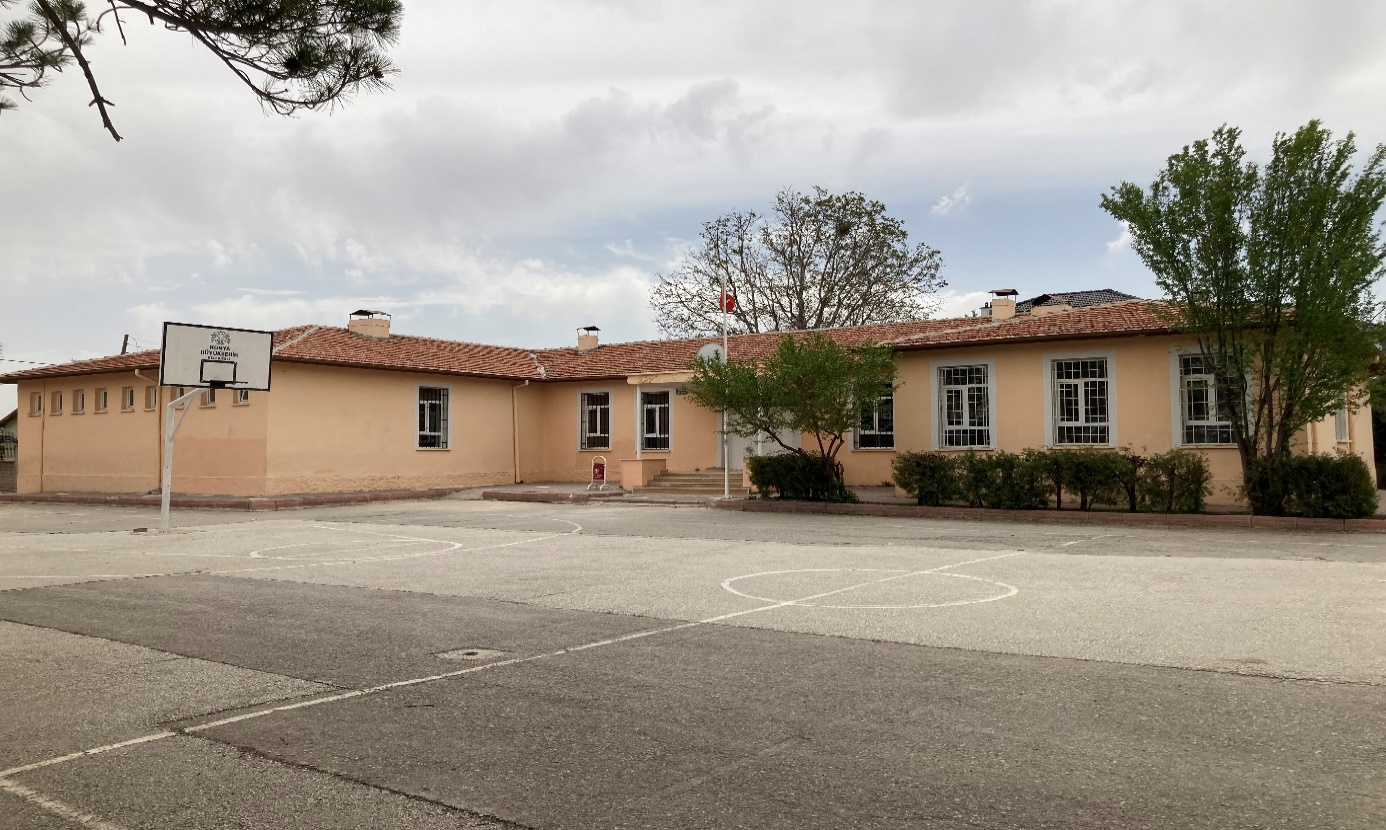 